Membership ApplicationApplicant InformationRIGC Sponsoring MemberHow long have you known applicant?  Have you played golf with your candidate in the past year?  What is your golf relationship with the candidate?Membership approval is subject to review by the membership committee and board.  All new members will play with their sponsor the first week.  The 2nd round of golf will be played with the membership committee.  Following these events, the candidate will be placed in the appropriate foursome based upon skill level, handicap index, and speed of play.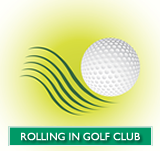 Full Name:Date:LastFirstM.I.Address:Street AddressApartment/Unit #CityStateZIP CodePhone:Cell Phone  E-Mail::Date of Birth:Previous or Present GAM MembershipYESNOMembership at other golf clubs(s).?YESNOHandicap Index from other USGA approved association.________________________    Club Name:Name:_______________________________